Mötesanteckningar Sverigefinskt samrådsmöte 
Tid: tisdag 22 september kl. 18.00Plats: Kommunhuset i Håbo, Centrumgränd 1, BålstaSamrådsdeltagare:Aune WirmanLilja AsphamnSisko AhokasM-L IsoluomaHannele HolmbergLeila HeikkinenInkeri TimonenHelena BrömdalTuula BussKari KvistHannu PokelaKatja IggbomSeija UusimaaPaula NäyhäNina ManninenJytte RüdigerLiselott Grahn ElgÄrendenLise-Lotte förklarar mötet öppet. 
Hälsar alla välkomna. Sist vi sågs var i februari. Hur har ni haft det under pandemin. En samtalsrunda bland deltagare innan mötet öppnar. 
Efter rundan informerar Lise-Lotte om antal smittade i kommunen. Totalt 20 smittade personer på kommunens äldreboenden varav sju avlidna. 

Förslag att Erik Johansson, verksamhetsansvarig socialomsorgen bjuds in till novembermötet. Finns det några sverigefinnar i kommunen som blivit smittade. Dagordning godkännsMötet utser Jytte Rüdiger till sekreterare Godkännande av föregående mötesanteckningarSynpunkt: handlingsplaner för ny minoritetsplan med förvaltningarnas åtaganden. Ärendet tas upp på nästa möte. Mötet godkänner föregående mötesanteckningar. Övriga frågor till ärendelistanSkolinspektionen granskar kommunens minoritetsarbete med fokus information kring språkvalet. Det finns behov av ökad information kring språkvalet på kommunens hemsida. Minoritetsplanen bör ha med de olika lagområdena kopplat till de förvaltningar som ansvarar för sina respektive områden. Lise-Lotte informerar barn- och ungdomschefen. Modersmålspriset – öka informationen om de insatser som görs. BudgetNina ger en ekonomisk redovisning av minoritetsbudgeten. 
Mötet reagerar på annonskostnaden. 
100 000 kr återstår i aktivitetsbudget. Förvaltningens förslag är att dessa medel går till inköp av Muminskolan samt stöd till finska föreningen för inkomstbortfall. Mötet beslutar enligt förvaltningens förslag.Genomförda arrangemang under året
Hannele redogör för modersmålspriset som delades ut i Håbo i form av litteratur. 30 elever fick en bok. Lättlästa böcker. Bra uppmärksamhet i SVT och Sveriges Radio. Käpphästpyssel genomfördes med Leila. Ca 8 barn med medföljande vuxna. Utflykt till Skokloster – käpphästbanor fanns på plats. Guidad tur på slottet. 
Barnbokspaket till föräldrar på Gröna dalens förskola. 
LäsecirkelRomsk författare hade högläsning på biblioteket. Studiecirkel - Våga tala finska 2 har satt igång under hösten. Även sverigefinnar kan delta för att hålla språket levande. Musik på Solängen under våren. Kommande aktiviteter: 
23 oktober kommer The Meänland
24 Andu Räppäri – finsk rappare på Fridegårdsfestivalen för barn 3-10 år. 
November - Kati Outinen – föreställning om demens Musikprogram kommer genomföras utomhus på våra äldreboenden torsdagar från 1 oktober- december. Information från samrådets arbetsgrupp
Ungdomsrepresentant önskas i gruppen. Svårt att hitta en representant. 
Leila redogör för arbetsgruppens remissarbete kring kommunens framtagning av ny integrationsplan. Nästa möte
Tisdag 24 novemberMötet avslutas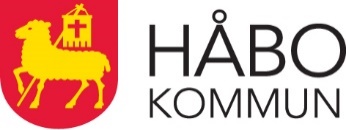 MÖTESANTECKNINGARMÖTESANTECKNINGARDatum2020-09-22Kultur- och fritidsförvaltningen
Finskt förvaltningsområdeNina Manninen, minoritetssamordnare0171-525 20
nina.manninen@habo.seKultur- och fritidsförvaltningen
Finskt förvaltningsområdeNina Manninen, minoritetssamordnare0171-525 20
nina.manninen@habo.se